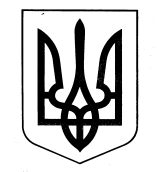 УКРАЇНАУПРАВЛІННЯ ОСВІТИІЗЮМСЬКОЇ МІСЬКОЇ РАДИХАРКІВСЬКОЇ ОБЛАСТІНАКАЗ28.01.2020											№ 36Відповідно до наказу управління освіти Ізюмської міської ради Харківської області від 08.01.2020 року №13 «Про проведення міських змагань з шахів «Біла тура» серед учнів ЗЗСО у 2019/2020 навчальному році» 25 січня 2020 року в спортивній залі Ізюмської гімназії №3 Ізюмської міської ради Харківської області був проведений міський етап змагань з шахів «Біла тура». В змаганнях взяли участь 40 учнів із 10 закладів загальної середньої освіти. Виходячи з вищезазначеного,НАКАЗУЮ:1.За результатами змагань:1.1. Нагородити грамотами управління освіти Ізюмської міської ради Харківської області в командному заліку:І місце – команду Ізюмської загальноосвітньої школи І-ІІІ ступенів №4 Ізюмської міської ради Харківської області,ІІ місце – команду Ізюмської загальноосвітньої школи І-ІІІ ступенів №6 Ізюмської міської ради Харківської області, ІІІ місце – команду Ізюмської загальноосвітньої школи І-ІІІ ступенів №2 Ізюмської міської ради Харківської області.1.2. Нагородити грамотами управління освіти Ізюмської міської ради Харківської області в особистому заліку, серед дівчат:І місце – Білоус Анастасію, ученицю Ізюмської загальноосвітньої школи І-ІІІ ступенів №4 Ізюмської міської ради Харківської області,ІІ місце – Алексейцеву Дарину, ученицю Ізюмської загальноосвітньої школи І-ІІІ ступенів №2 Ізюмської міської ради Харківської області,ІІІ місце – Гончаренко Тетяну, ученицю Ізюмської загальноосвітньої школи І-ІІІ ступенів №12 Ізюмської міської ради Харківської області.В особистому заліку, серед хлопців:перша дошка:І місце – Травинського Данила, учня Ізюмської загальноосвітньої школи І-ІІІ ступенів №6 Ізюмської міської ради Харківської області,ІІ місце – Сімахіна Павла, учня Ізюмської загальноосвітньої школи І-ІІІ ступенів №4 Ізюмської міської ради Харківської області,ІІІ місце – Ковальського Кирила, учня Ізюмської загальноосвітньої школи І-ІІІ ступенів №11 Ізюмської міської ради Харківської області;друга дошка:І місце – Данко Нікіту, учня Ізюмської загальноосвітньої школи І-ІІІ ступенів №6 Ізюмської міської ради Харківської області,ІІ місце – Романенко Кирила, учня Ізюмської гімназії №1 Ізюмської міської ради Харківської області,ІІІ місце – Ковальського Кирила, учня Ізюмської загальноосвітньої школи І-ІІІ ступенів №11 Ізюмської міської ради Харківської області;третя дошка:І місце – Васюкова Нікіту, учня Ізюмської загальноосвітньої школи І-ІІІ ступенів №5 Ізюмської міської ради Харківської області,ІІ місце – Кліннікова Віталія  , учня Ізюмської загальноосвітньої школи І-ІІІ ступенів №6 Ізюмської міської ради Харківської області,ІІІ місце – Білоуса Віталія, учня Ізюмської загальноосвітньої школи І-ІІІ ступенів №4 Ізюмської міської ради Харківської області.2. Головному спеціалісту відділу змісту та якості освіти (Філоновій Н.О.):2.1. Надати звіт про проведення міських змагань з шахів «Біла тура» до Харківського обласного відділення (філії) комітету з фізичного виховання та спорту.До 01.02.20202.2. Підготувати інформацію про проведення міських змагань з шахів «Біла тура» для сайту управління освіти До 30.01.20202.3. Направити команду Ізюмської загальноосвітньої школи І-ІІІ ступенів №4 Ізюмської міської ради Харківської області для участі в обласному етапі змагань.Відповідно до графіку проведенняобласного етапу змагань3. Інженеру-електроніку групи з централізованого господарського обслуговування закладів та установ освіти управління освіти Ізюмської міської ради Харківської області Рой Г.В. розмістити інформацію про проведення міських змагань з шахів «Біла тура» на сайті управління освіти.30.01.20204. Контроль за виконанням даного наказу покласти на начальника відділу змісту та якості освіти управління освіти Васько Н.О.Начальник управління освіти 				О.В.БезкоровайнийФілоноваПро підсумки міських змагань з шахів «Біла тура» серед учнів ЗЗСО у 2019/2020 навчальному році»